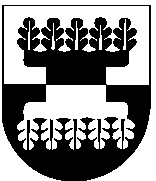 ŠILALĖS RAJONO SAVIVALDYBĖSMERASPOTVARKISDĖL ŠILALĖS RAJONO SAVIVALDYBĖS MERO 2021 M. BALANDŽIO 13 D. POTVARKIO NR. T3-34 „DĖL VIEŠO KONKURSO ŠILALĖS SPORTO MOKYKLOS DIREKTORIAUS PAREIGOMS EITI KOMISIJOS  SUDARYMO“ PAKEITIMO 2021 m. balandžio 15 d. Nr. T3- 36ŠilalėVadovaudamasis Lietuvos Respublikos vietos savivaldos įstatymo 18 straipsnio 1 dalimi, 20 straipsnio 2 dalies 16 punktu, 4 dalimi, atsižvelgdamas į Šilalės sporto mokyklos 2021 m. balandžio 14 d. raštą Nr. S6-49-(1.8) ,,Dėl komisijos nario delegavimo į Šilalės sporto mokyklos direktoriaus konkurso atrankos komisiją“:  1. P a k e i č i u Šilalės rajono savivaldybės mero 2021 m. balandžio 13 d. potvarkį Nr. T3-34  „Dėl Viešo konkurso Šilalės sporto mokyklos direktoriaus pareigoms eiti komisijos sudarymo“ ir 1.3 papunktį išdėstau taip:„1.3. Milda Galdikaitė-Mikašauskienė, Mokyklos bendruomenės tėvų atstovė;“.2. P a v e d u paskelbti šį potvarkį:2.1. Gitanai Jurgutienei, Šilalės sporto mokyklos direktorei – Mokyklos interneto svetainėje www.silalessportomokykla.lt;2.2. Šilalės rajono savivaldybės interneto svetainėje www.silale.lt. Šis potvarkis gali būti skundžiamas Lietuvos Respublikos administracinių bylų teisenos įstatymo nustatyta tvarka Lietuvos administracinių ginčų komisijos Klaipėdos apygardos skyriui (H. Manto g. 37, 92236 Klaipėda) arba Regionų apygardos administracinio teismo Klaipėdos rūmams (Galinio Pylimo g. 9, 91230 Klaipėda) per vieną mėnesį nuo šio potvarkio paskelbimo arba įteikimo suinteresuotam asmeniui datos.Savivaldybės meras				                     Algirdas Meiženis   